T.C.ERFELEK KAYMAKAMLIĞIİlçe Milli Eğitim Müdürlüğü2015 EĞİTİM - ÖĞRETİM YILI ÇALIŞMA TAKVİMİ2016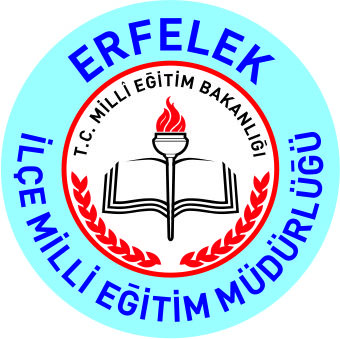                TEMMUZ - 2015ERFELEK İLÇE MİLLÎ EĞİTİM MÜDÜRLÜĞÜNÜN 2015 - 2016 ÖĞRETİM YILIÖRGÜN VE YAYGIN EĞİTİM KURUMLARI ÇALIŞMA TAKVİMİAÇIKLAMALAR1. Pratik Kız Sanat Okullarında kayıtların sürekli olması esastır. Okulun şartlarına göre yaz ayları da dahil olmak üzere yılın her ayında yeni kurs grupları oluşturularak kayıt yapılabilir.2. Okul öncesi Eğitim Kurumlarında:    a) Çocuk sayısının en az 20 olması ve istekli öğretmenin bulunması halinde İl Milli Eğitim Müdürlüğü’nün teklifi ve Valilik onayı ile yaz tatilinde de eğitime devam edilir.    b) Fiziki kapasitenin müsait olması halinde öğretim yılı içinde de çocukların kayıt kabul işlemlerine devam edilir.    c) Özel günler ve bayramlarda çocukların yaşlarına, gelişmelerine ve eğitimlerine uygun olarak gösteri niteliği taşıyan sınıf içi faaliyetler ile çeşitli eğitim etkinlikleri düzenlenir.3-İmam-Hatip Liselerinde …/…/… günü ‘İmam-Hatip Okullarının Kuruluş Yıldönümü” olarak kutlanır.4- Milli Eğitim Bakanlığına bağlı okullar ile bünyesindeki ana okulları ve ana sınıflarına: aday kaydı ile bu öğrencilerin seçimi ve kesin kayıtları ile ilgili iş ve işlemler özel yönetmeliklerinde belirtilen esaslara göre yapılır.	5- Bu çalışma takviminde belirtilmeyen özel günler; Bakanlığımız İlköğretim ve Ortaöğretim Kurumları Sosyal Etkinlikler Yönetmeliği ile ilgili mevzuatta belirtilen tarihlerde kutlanır.	6- Özel yönetmeliği bulunan resmi ve özel okullarda kayıt-kabul işlemleri, ilgili yönetmelik ve yönerge hükümlerine göre yapılır. 7- 222 Sayılı İlköğretim ve Eğitim Kanununun 51. maddesi gereği Eylül ayının üçüncü haftasında kutlanan “İlköğretim Haftası” faaliyetlerinin öğrencilerle ilgili kısımları öğretim yılının başlamasından sonra gerçekleştirilir.8- Ortaöğretim Kurumlarında Sorumluluk Sınavları, Millî Eğitim Bakanlığı Ortaöğretim Kurumları Yönetmeliği’ne tabi öğrenciler için yapılır.9- Kış dönemi kalfalık ve ustalık sınavları, ihtiyaç duyulması halinde bir hafta uzatılır.10- Aynı okul bünyesinde farklı öğretim kademelerinde öğrenim gören özel eğitim gerektiren öğrenciler, öğretim kademelerine bakılmaksızın aynı zamanda tatile girerler.11.Çalışma Takviminde yer alan toplantıların kesin gün ve saatleri, gündemi, toplantı yeri; toplantıdan en geç bir hafta önce Müdürlüğümüz İnternet sitesinden – Web sayfasından duyurulacaktır. Bu hususta ayrıca yazışma yapılmayacak olup, bütün yöneticilerimiz web sitemizi dikkatle takip etmelidir. 2015-2016 EĞİTİM ÖĞRETİM YILI İŞ GÜNÜ TAKVİMİERFELEK İLÇE MİLLİ EĞİTİM MÜDÜRLÜĞÜTEL		: 368 5112244FAKS		: 368 5112007WEB 		: http://erfelek.meb.gov.trE-POSTA	 :erfelek57@meb.gov.trKIRMIZI İLE YAZILAN BÖLÜMLER İLÇEMİZLE İLGİLİ BÖLÜMLERDİR.Sınavsız Öğrenci Alan Ortaöğretim Kurumlarına   Ortamda Öğrenci Kayıtları (E-Okul)Aday Kayıt İşlemleriAday Kayıtların Yapılan Öğrenci Listelerinin İlanıKesin KayıtB)Sınavsız Öğrenci Alan Mesleki ve Teknik Ortaöğretim Kurumlarında Alanlara Yönelme ve Geçiş İşlemleri1-Tercih ve Başvuru İşlemleri2-Tercih Sonuçlarının Açıklanması3-Kayıt İşlemleri (Yerleştirme Listelerinin Okul Müdürlüklerince Elektronik Ortamda Onaylanması)4-Boş Kontenjanların Açıklanması ve Okul Müdürlüklerince Yerleştirme Puanları Dikkate Alınarak Yapılacak Kayıtlar5-Öğrenci Velisine ait Çalışır, Bir İşyeri olup Mesleği ile ilgili Alana Kayıt Yaptırmak İsteyenlerin KayıtlarıBakanlığımızca GönderilenGenelgeler Doğrultusunda E-OkulSistemi Üzerinden Yapılacaktır.Sınavla Öğrenci Alan Ortaöğretim Kurumlarına Elektronik Ortamda Öğrenci Kayıtları (Kayıtlar TEOG Sonuçları Sonrası Yayımlanan e-kılavuza göre yapılacaktır)2015 Ortaöğretim KurumlarınaGeçiş Sistemi Tercih ve YerleştirmeE-Kılavuza Göre Yapılacaktır. Güzel Sanatlar ve Spor Lisesi Giriş ( Yetenek Sınavları için) Başvuruları15/06/2015-26/06/2015Alanlara göre sınava girecek öğrenci listelerinin ilanı29/06/2015-03/07/2015Öğrenci seçme sınavı (Bütün alanlar için)06/07/2015-10/07/2015Sınav sonuçlarının okulda ve okulun internet sitesinde ilanı13/07/2015Öğrencilerin kesin kayıtları15/07/2015-22/07/2015Kesin kayıtlar sonucunda açık kont. Bulunması durumunda yedek listelerden puan sırasına göre açık kontenjan. Kadar kesin kayıt yaptırmaya. Hak kazananların  tespit edilerek okul ve okulun internet sayfasından ilan edilmesi ve durumun öğrenci velilerine en seri şekilde duyurulması23/07/2015Yedek listeden kesin kayıt hakkı kazanan öğrencilerin kayıtlarının yapılması23-24/07/2015Buna rağmen Açık kontenjan Kalması halinde yedek listeden öğrenci Kayıtları27/07/2015Bütün bu kayıtlar sonucunda açık kontenjan bulunan ancak yedek listesi olmayan veya yedek listede yeterli sayıda öğrenci Bulunmayan okullar 2. Seçme sınavı(sınav takvimi valilikçe belirlenecektir)03/08/2015-07/08/2015Yetişkinler Teknik Eğitim Merkezleri, Endüstri, Pratik Sanat Okulları, Kız Teknik Öğretim Olgunlaşma Enstitüleri ile Pratik Kız Sanat Okullarında Öğrenci Kayıtları03/08/2015-04/09/2015Sinop Bilim ve Sanat Merkezine Genel Müdürlükçe Gönderilen Onaylı Öğrenci Listesinin Okullara Duyurulması ve öğrencilerin kayıt edilmesi01/09/2015-30/09/2015Ramazan Bayramı16 Temmuz 2015 Perşembe 13:00 başlar 18 Temmuz 2015 Cumartesi akşamı sona erer.İlçe Hayat Boyu Öğrenme Halk Eğitimi Planlama ve İşbirliği Komisyonu19/08/2015Zafer Bayramı30 Ağustos 2015 PazarHak Eğitim Merkezlerinde 2013/2014 Öğretim Yılı Kursiyer Kayıtları İle Halk Eğitim Merkezlerindeki Öğretmenlerin Göreve Başlaması01/09/2015Sinop Bilim ve Sanat Merkezi 3. Dönem Uygulanan Programların Değerlendirme Raporlarının Genel Müdürlüğe Gönderilmesi01/09/2015 – 11/09/2015Yetişkinler Teknik Eğitim Merkezleri, Endüstri, Pratik Sanat Okulları, Kız Teknik Olgunlaşma Enstitüleri ile Pratik Kız Sanat Okulları Öğretmenlerinin Yeni Öğretim Yılı İçin Araştırma ve Atölye Hazırlık Çalışmaları01/09/2015 – 11/09/2015 Okulöncesi, İlkokul ve Ortaokul ve Ortaöğretim Kurumlarındaki Öğretmenlerin Mesleki Çalışmaları01/09/2015 – 11/09/2015Mesleki Eğitim Merkezi Öğretmenler Kurulu Toplantısı02/09/2015Güz Dönemi Kalfalık ve Ustalık Sınavları01/09/2015 – 18/09/2015Dünya Okuma-Yazma Günü’nün  Halk Eğitim Merkezlerinde Kutlanması07/09/2015Örgün Eğitim Kurumlarında 2013-2014 Öğretim Yılı Sonu ve 2014-2015 Öğretim Yılı Başı Öğretmenler Kurulu Toplantısı01/09/2015 – 11/09/2015Okul Öncesi ve İlkokul 1. Sınıf Öğrencilerinin Okula İntibak Eğitiminin Yapılması07/09/2015 – 11/09/2015Eğitim Bölgesi Müdürler Komisyonu Toplantısı (Öğretmen Dağılımı)09/09/2015 Saat 14:00’daGenişletilmiş Zümre Toplantısı (İl – İlçe Müdürlüklerince Belirlenen Okullarda)02/09/2015 Saat 10:00’daMerkez Halk Eğitimi ve Hayat Boyu Öğrenme Planlama Komisyonu Toplantısı03/09/2015Anadolu Otelcilik ve Turizm Meslek Liselerinde Okuyan 10. 11. Sınıf Öğrencilerinin İşletmelerde Meslek Eğitiminin Sona Ermesi18/09/20152015-2016 Eğitim-Öğretim Yılının Başlaması14 Eylül 2015 PazartesiAnadolu Otelcilik ve Turizm Meslek Liseleri Yiyecek İçecek Hizmetleri Alanlarında Okuyan, 10. 11. Sınıf Öğrencilerinin İşletmelerde Beceri Eğitimi Sınavı Öncesi  2016-2016 eğitim öğretim yılı Öğretmenler Kurulu Toplantısı21/09/2015İl Hayat Boyu Öğrenme Halk Eğitimi Planlama ve İşbirliği Komisyonu17/09/2015Anadolu Otelcilik ve Turizm Meslek Liselerinde Okuyan 10. 11. Sınıf Öğrencilerinin 2013-2014  Eğitim Öğretim Yılı,  Ders Yılı Sonu Beceri Sınavları28/09/2015 – 30/09/2015A: Eğitim Bölgesi Zümre Başkanları Kurulu B: Eğitim Bölgesi Danışma Kurulu  C: Eğitim Bölgesi Müdürler Kurulu  10/09/2015 Saat 10:0011/09/2015 Saat 09:0011/09/2015 Saat 11:00Çırak Öğrencilerin Teorik Eğitime Başlaması28/09/2015Rehberlik ve Psikolojik Danışma Hizmetleri İl Danışma Kurulu Toplantısı28/09/2015Özel Eğitim Hizmetleri Kurulu Toplantısı29/09/2015RAM Çalışma ve Yıllık Çalışma Raporlarının Bakanlığa Gönderilmesi30/09/20152014 Yılında Bursluluğu Kazananların Kayıt İşlemleri(Mebbis Üzerinden) Onay/Reta)Ortaokul ve Ortaöğretim Kurum Müdürlüklerib) İlçe Milli Eğitim Müdürlükleric) İl Milli Eğitim MüdürlüğüBakanlıkça Belirlenen TarihlerdeMerkezi Sistemle Parasız Yatılı Yerleştirme Sonucu Açık Kalan Kontenjanlara Mahalli Sınavla Öğrenci Yerleştirme İşlemleri28/09/2015 – 30/10/2015İl ve İlçe Halk Eğitimi Merkezlerine Bağlı Köy ve Kasabalardaki Kursların Öğretime Başl aması05/10/2015Ahilik Kültürü Haftası05/10/2015 – 09/10/2015Anadolu Otelcilik ve Turizm Meslek Liseleri 10. 11. ve 12 Sınıflarının 2014-2015 Öğretim Yılına Başlaması12/10/2015İl Öğrenci Meclisi Seçimi;a)Okullardab) İlçelerdec) İlde19/10/2015 - 22/10/201502/11/2015 – 05/11/201523/11/2015 – 26/11/2015Kurban Bayramı23 Eylül 2015 Çarşamba günü 13:00 da başlar 26 Eylül Cumartesi akşamı sona erer.Cumhuriyet Bayramı28 Ekim 2015 Çarşamba günü saat 13:00 da başlar, 29 Ekim Perşembe akşamı sona erer. Atatürk Haftası10/11/2015-16/11/2015Öğretmenler Günü24/11/2015Çırak Öğrencilerin Birinci Yarı Yıl Deneme Sınavı21/12/2015 – 13/01/2016Yılbaşı Tatili01/01/2016Çırak Öğrencilerin Kayıtları04/01/2016 – 29/01/2016İlçe Hayat Boyu Öğrenme Halk Eğitimi Planlama ve İşbirliği Komisyonu18/01/2016Örgün ve Yaygın Eğitim Kurumlarında 1. Dönemin Sona Ermesi22 Ocak 2016 CumaÇırak Öğrencilerin Yarıyıl Tatili 25/01/2016 – 19/02/2016Bilim ve Sanat Merkezi 1. Dönem Uygulanan Değerlendirme  Raporlarının Genel Müdürlüğe Gönderilmesi25/01/2016 – 05/02/2016Örgün ve Yaygın Eğitim Kurumlarında Yarı Yıl Tatili25 Ocak 2016 - 05 Şubat 2016 Mesleki Eğitim Merkezi Öğretmenleri Yarıyıl Tatili25 Ocak 2016 - 05 Şubat 2016Örgün ve Yaygın Eğitim Kurumlarında İkinci Dönemin Başlaması08 Şubat 2016Mesleki Eğitim Merkezi Öğretmenler Kurulu Toplantısı08/02/2016Kış Dönemi Kalfalık ve Ustalık Sınavlarının Yapılması09/02/2016 – 26/02/2016Her Derece ve Türdeki Okullarda İkinci Dönemin Başında Yapılacak Öğretmenler Kurulu Toplantısı09/02/2016 – 12/02/2016Genişletilmiş Zümre Toplantısı 18/02/2016 Saat 15:30’daMerkez Halk Eğitimi ve Hayat Boyu Öğrenme Planlama Komisyonu Toplantısı11/02/2016A:Eğitim Bölgesi Zümre Başkanları Kurulu Toplantısı, B:Eğitim Bölgesi Danışma Kurulu Toplantısı, C: Eğitim Bölgesi Müdürler Kurulu Toplantısı18/02/2016 Saat 15:30’da19/02/2016 Saat 09:00’da19/02/2016 Saat 11:00’deİl Hayat Boyu Öğrenme Halk Eğitimi Planlama ve İşbirliği Komisyonu18/02/2016Çırak Öğrencilerin İkinci Yarı Yıla Başlaması22/02/2016Anadolu Otelcilik ve Turizm Meslek Liselerinde 2014-2015 Öğretim Yılında Meslek Eğitimi Görecek Öğrencilerin İş Yeri Planlaması ( 10. ve  11. Sınıflar)02/03/2016 – 04/04/2016ÖSS Danışma Merkezi Oluşturulması İçin Rehber Öğretmenler Kurulu ToplantısıMart 2016 Ayı içerisinde23 Nisan Ulusal Egemenlik ve Çocuk Bayramı Yönetmelikte belirtildiği şekli ile.Anadolu Otelcilik ve Turizm Meslek Liseleri  10. 11. ve 12. Sınıf Öğrencilerinin 2014-2015 Ders Yılının Sona Ermesi 22/04/2016Çırak Öğrencilerin İkinci Yarıyıl Dönem Sonu Sınavlarının Yapılması04/05/2016 – 03/06/2016Anadolu Otelcilik ve Turizm Meslek Liseleri  Bölümlerinde 10. ve 11 Sınıf Öğrencilerinin 2014-2015 Ders Yılı Beceri Eğitimine Başlanması09/05/2016İşletmelerde Meslek Eğitimi Gören Son Sınıf Öğrencilerinden Meslek Eğitimi Öğretim Programlarının En Az %80'ini Tamamlayamayanlar İçin Okulda Telafi Eğitimi  11/05/2016 – 10/06/2016Okulöncesi Eğitim Kurumlarında Fiyat Tespit Komisyon ToplantısıHaziran ayının ilk haftası19 Mayıs Atatürk'ü Anma Gençlik ve Spor Bayramı Yönetmelikte belirtildiği şekli ile.İl ve İlçe Halk Eğitim Merkezleri Yıl Sonu SergileriMayıs- Haziran 2016Özel Öğretim Kurumlarında A)Ücretlerin Tespit ve İlanıB)Tespit Edilen Eğitim Ücretinin İlan Örneği İle Tahmini Bütçe Tablolarının Valilikler Kanalıyla Bakanlığa GönderilmesiMayıs- Haziran 2016Okul Öncesi, İlkokul ve Ortaokullarda Öğrenci Kayıtları        01/06/2016İşletmelerde Meslek Eğitimi Gören 11-12. Sınıf Öğrencilerin Yıl Sonu Beceri Sınavları Öncesi Öğretmenler Kurulu Toplantısı       06/06/2016İşletmelerde Meslek Eğitimi Gören 11-12. Sınıf Öğrencilerinin Yıl Sonu  Beceri Sınavları       08-10/06/2016Çırak Öğrencilerin Teorik Eğitiminin Sona Ermesi        10/06/20162014-2015 Ders Yılının Sona Ermesi (Anadolu Otelcilik ve Turizm  Meslek Lisesi 10. ve 11. Sınıf Öğrencileri Hariç)10 Haziran 2016Mesleki Eğitimi Merkezlerinde Öğretmenler Kurulu Toplantısı           15/06/2016Okul Öncesi, İlkokul, Ortaokul ve Ortaöğretim Kurumlarında Yıl Sonu Öğretmenler Kurulu ve Şube Öğretmenler Kurulu Toplantısı 13/06/2016 – 17/06/2016Mesleki Eğitimi Merkezlerinde Yaz Dönemi Kalfalık ve Ustalık Sınavları15/06/2016 – 04/07/2016Rehberlik ve Psikolojik Hizmetleri Okul Yıl Sonu Raporlarının Ram’a Gönderilmesi15/06/2016 – 24/06/2016Okul Öncesi, İlkokul, Ortaokul ve Ortaöğretim Kurumlarında Yıl Sonu Mesleki Çalışmaları15/06/2016 – 30/06/2016A: Eğitim Bölgesi Zümre Başkanları Kurulu B: Eğitim Bölgesi Danışma Kurulu  C: Eğitim Bölgesi Müdürler Kurulu  16-06/2016 Saat  10:00’da17/06/2016 Saat 09:00’da17/06/2016 Saat 11:00’deA:Rehberlik ve Psikolojik Danışma Hizmetleri İl Danışma Kurulu Toplantısı B: Özel Eğitim Hizmetleri Kurulu Toplantısı22/06/2016 Saat 10:00’da22/06/2016 Saat 11:00’deMerkez Halk Eğitimi ve Hayat Boyu Öğrenme Planlama Komisyonu Toplantısı 24/06/20162015/2016 Öğretim Yılı İçin Teknik Lise Öğrenci KayıtlarıA) Teknik Liseye Geçiş Şartlarını Taşıyan Öğrencilerin Başvuruları B) Teknik Lisede Aday Seçme Komisyonu Toplantısı C) Asıl Listede Yer Alan Öğrencilerin KayıtlarıD) Yedek Listedeki Öğrencilerin Kayıtları E-Kılavuz'da  Belirtildiği Tarihlerde Güzel Sanatlar ve Spor Lisesi Ön Kayıt BaşvurularıGenelge DoğrultusundaSinop Bilim ve Sanat Merkezi 2. Dönem Uygulanan Programların Değerlendirme Raporlarının Genel Müdürlüğe Gönderilmesi01/07/2016-08/07/2016Öğretmenlerin Yaz Tatili (  Orta Öğretim Kurumlarında, Okul Öncesi, İlk Öğretim ve Yaygın Eğitim Kurumlarında )  İlköğretim Okulları, Yaygın Eğitim MerkeziOrtaöğretim Okulları01/07/2016 Çırak Öğrencilerin Kayıtları01/07/2016-30/09/2016Mesleki Eğitim Merkezi Öğretmenlerinin yaz tatiline başlaması04/07/2014Ramazan Bayramı05/07/2016-07/07/2016İlçe Hayat Boyu Öğrenme Halk Eğitimi Planlama ve İşbirliği Komisyonu19/08/2016 Güzel Sanatlar  ve Spor Lisesi Giriş ( Yetenek ) SınavlarıBakanlıktan Gelecek Genelgeye Göre Belirlenecektir.Zafer Bayramı30 Ağustos 2016Mesleki Eğitim Merkezi Öğretmenler Kurulu Toplantısı01/09/2016Güz Dönemi Kalfalık ve Ustalık Sınavları01/09/2016-16/09/2016Merkez Halk Eğitimi ve Hayat Boyu Öğrenme Planlama Komisyonu Toplantısı05/09/2016Anadolu Otelcilik ve Turizm Meslek Lisesi 10. ve 11. Sınıf Öğrencilerinin 2014-2015 Ders Yılı İşletmelerde Meslek Eğitiminin Sona Ermesi16/09/20162015-2016 Öğretim Yılının Başlaması (Anadolu Otelcilik ve Turizm Meslek Lisesi 9. Sınıf Öğrencileri Dahil)19/09/2016Anadolu Otelcilik ve Turizm Meslek Lisesi 10. ve 11. Sınıf Öğrencilerinin 2015-2016  Ders Yılı Sonu Beceri Sınav Öncesi Öğretmenler Kurulu Toplantısı21/09/2016Anadolu Otelcilik ve Turizm Meslek Lisesi 10. ve 11. Sınıf Öğrencilerinin 2015-2016 Ders Yılı Sonu Beceri Sınavları20/09/2016-23/09/2016Çırak Öğrencilerin Teorik Eğitime Başlaması28/09/2016Kurban Bayramı12/09/2016-15/09/2016İl Hayat Boyu Öğrenme Halk Eğitimi Planlama ve İşbirliği Komisyonu09/09/2016Anadolu Otelcilik ve Turizm Meslek Lisesi 10. ve 11. Sınıflarında 2015- 2016 Eğitim Öğretim Yılının Başlaması10/10/2016GÜNLEREYLÜL/2015EYLÜL/2015EYLÜL/2015EYLÜL/2015EYLÜL/2015EYLÜL/2015EKİM/2015EKİM/2015EKİM/2015EKİM/2015EKİM/2015EKİM/2015KASIM/2015KASIM/2015KASIM/2015KASIM/2015KASIM/2015KASIM/2015Pazartesi71421285512192629162330Salı18152229661320273101724Çarşamba29162330771421284111825Perşembe31017241881522295121926Cuma41118252991623306132027Cumartesi5121926310101724317142128Pazar613202741111182518152229İşgünü/hafta19,5 İşgünü 19,5 İşgünü 19,5 İşgünü 19,5 İşgünü 19,5 İşgünü 19,5 İşgünü 21 İşgünü 21 İşgünü 21 İşgünü 21 İşgünü 21 İşgünü 21 İşgünü 21 İşgünü 21 İşgünü 21 İşgünü 21 İşgünü 21 İşgünü 21 İşgünü GÜNLER ARALIK/2015ARALIK/2015ARALIK/2015ARALIK/2015ARALIK/2015ARALIK/2015OCAK/2016OCAK/2016OCAK/2016OCAK/2016OCAK/2016OCAK/2016ŞUBAT/2016ŞUBAT/2016ŞUBAT/2016ŞUBAT/2016ŞUBAT/2016ŞUBAT/2016Pazartesi7142128441118251815222929Salı1815222955121926291623Çarşamba29162330661320273101724Perşembe310172431771421284111825Cuma41118251881522295121926Cumartesi51219262991623306132027Pazar6132027310101724317142128İşgünü/hafta23  İşgünü 23  İşgünü 23  İşgünü 23  İşgünü 23  İşgünü 23  İşgünü 20  İşgünü 20  İşgünü 20  İşgünü 20  İşgünü 20  İşgünü 20  İşgünü 21  İşgünü 21  İşgünü 21  İşgünü 21  İşgünü 21  İşgünü 21  İşgünü GÜNLERMART/2016MART/2016MART/2016MART/2016MART/2016MART/2016NİSAN/2016NİSAN/2016NİSAN/2016NİSAN/2016NİSAN/2016NİSAN/2016MAYIS/2016MAYIS/2016MAYIS/2016MAYIS/2016MAYIS/2016MAYIS/2016Pazartesi71421284411182529162330Salı1815222955121926310172431Çarşamba29162330661320274111825Perşembe310172431771421285121926Cuma41118251881522296132027Cumartesi51219262991623307142128Pazar613202731010172418152229İşgünü/hafta23 İşgünü 23 İşgünü 23 İşgünü 23 İşgünü 23 İşgünü 23 İşgünü 21 İşgünü 21 İşgünü 21 İşgünü 21 İşgünü 21 İşgünü 21 İşgünü 21 İşgünü 21 İşgünü 21 İşgünü 21 İşgünü 21 İşgünü 21 İşgünü GÜNLERHAZİRAN/2016HAZİRAN/2016HAZİRAN/2016HAZİRAN/2016HAZİRAN/2016HAZİRAN/2016TEMMUZ/2016TEMMUZ/2016TEMMUZ/2016TEMMUZ/2016TEMMUZ/2016TEMMUZ/2016AĞUSTOS/2016AĞUSTOS/2016AĞUSTOS/2016AĞUSTOS/2016AĞUSTOS/2016AĞUSTOS/2016Pazartesi6----------------Salı7----------------Çarşamba18----------------Perşembe29----------------Cuma310----------------Cumartesi4-----------------Pazar5-----------------İşgünü/hafta10 İşgünü10 İşgünü10 İşgünü10 İşgünü10 İşgünü2015-2016 Öğretim-Ders Yılı Başlangıcı2015-2016 Öğretim-Ders Yılı Başlangıcı2015-2016 Öğretim-Ders Yılı Başlangıcı2015-2016 Öğretim-Ders Yılı Başlangıcı2015-2016 Öğretim-Ders Yılı Başlangıcı2015-2016 Öğretim-Ders Yılı Başlangıcı2015-2016 Öğretim-Ders Yılı Başlangıcı2015-2016 Öğretim-Ders Yılı Başlangıcı2015-2016 Öğretim-Ders Yılı Başlangıcı14 Eylül 2015 Pazartesi  14 Eylül 2015 Pazartesi  14 Eylül 2015 Pazartesi  14 Eylül 2015 Pazartesi  14 Eylül 2015 Pazartesi  14 Eylül 2015 Pazartesi  14 Eylül 2015 Pazartesi  14 Eylül 2015 Pazartesi  14 Eylül 2015 Pazartesi  14 Eylül 2015 Pazartesi  Cumhuriyet Bayramı (1,5 Gün)Cumhuriyet Bayramı (1,5 Gün)Cumhuriyet Bayramı (1,5 Gün)Cumhuriyet Bayramı (1,5 Gün)Cumhuriyet Bayramı (1,5 Gün)Cumhuriyet Bayramı (1,5 Gün)Cumhuriyet Bayramı (1,5 Gün)Cumhuriyet Bayramı (1,5 Gün)Cumhuriyet Bayramı (1,5 Gün)28 Ekim 2015 Çarşamba Saat : 13:00'da başlar28 Ekim 2015 Çarşamba Saat : 13:00'da başlar28 Ekim 2015 Çarşamba Saat : 13:00'da başlar28 Ekim 2015 Çarşamba Saat : 13:00'da başlar28 Ekim 2015 Çarşamba Saat : 13:00'da başlar28 Ekim 2015 Çarşamba Saat : 13:00'da başlar28 Ekim 2015 Çarşamba Saat : 13:00'da başlar28 Ekim 2015 Çarşamba Saat : 13:00'da başlar28 Ekim 2015 Çarşamba Saat : 13:00'da başlar28 Ekim 2015 Çarşamba Saat : 13:00'da başlarAtatürk HaftasıAtatürk HaftasıAtatürk HaftasıAtatürk HaftasıAtatürk HaftasıAtatürk HaftasıAtatürk HaftasıAtatürk HaftasıAtatürk Haftası10-16 Kasım 201510-16 Kasım 201510-16 Kasım 201510-16 Kasım 201510-16 Kasım 201510-16 Kasım 201510-16 Kasım 201510-16 Kasım 201510-16 Kasım 201510-16 Kasım 2015Öğretmenler GünüÖğretmenler GünüÖğretmenler GünüÖğretmenler GünüÖğretmenler GünüÖğretmenler GünüÖğretmenler GünüÖğretmenler GünüÖğretmenler Günü24 Kasım 2015 Salı24 Kasım 2015 Salı24 Kasım 2015 Salı24 Kasım 2015 Salı24 Kasım 2015 Salı24 Kasım 2015 Salı24 Kasım 2015 Salı24 Kasım 2015 Salı24 Kasım 2015 Salı24 Kasım 2015 SalıKurban Bayramı (4,5 Gün)Kurban Bayramı (4,5 Gün)Kurban Bayramı (4,5 Gün)Kurban Bayramı (4,5 Gün)Kurban Bayramı (4,5 Gün)Kurban Bayramı (4,5 Gün)Kurban Bayramı (4,5 Gün)Kurban Bayramı (4,5 Gün)Kurban Bayramı (4,5 Gün)23 Eylül 2015 Çarşamba Saat : 13:00'da başlar23 Eylül 2015 Çarşamba Saat : 13:00'da başlar23 Eylül 2015 Çarşamba Saat : 13:00'da başlar23 Eylül 2015 Çarşamba Saat : 13:00'da başlar23 Eylül 2015 Çarşamba Saat : 13:00'da başlar23 Eylül 2015 Çarşamba Saat : 13:00'da başlar23 Eylül 2015 Çarşamba Saat : 13:00'da başlar23 Eylül 2015 Çarşamba Saat : 13:00'da başlar23 Eylül 2015 Çarşamba Saat : 13:00'da başlar23 Eylül 2015 Çarşamba Saat : 13:00'da başlarYılbaşı Tatili (1 Gün)Yılbaşı Tatili (1 Gün)Yılbaşı Tatili (1 Gün)Yılbaşı Tatili (1 Gün)Yılbaşı Tatili (1 Gün)Yılbaşı Tatili (1 Gün)Yılbaşı Tatili (1 Gün)Yılbaşı Tatili (1 Gün)Yılbaşı Tatili (1 Gün)1 Ocak 2016 Cuma1 Ocak 2016 Cuma1 Ocak 2016 Cuma1 Ocak 2016 Cuma1 Ocak 2016 Cuma1 Ocak 2016 Cuma1 Ocak 2016 Cuma1 Ocak 2016 Cuma1 Ocak 2016 Cuma1 Ocak 2016 CumaBirinci Dönemin Sona ErmesiBirinci Dönemin Sona ErmesiBirinci Dönemin Sona ErmesiBirinci Dönemin Sona ErmesiBirinci Dönemin Sona ErmesiBirinci Dönemin Sona ErmesiBirinci Dönemin Sona ErmesiBirinci Dönemin Sona ErmesiBirinci Dönemin Sona Ermesi22 Ocak 2016 Cuma22 Ocak 2016 Cuma22 Ocak 2016 Cuma22 Ocak 2016 Cuma22 Ocak 2016 Cuma22 Ocak 2016 Cuma22 Ocak 2016 Cuma22 Ocak 2016 Cuma22 Ocak 2016 Cuma22 Ocak 2016 CumaDönem TatiliDönem TatiliDönem TatiliDönem TatiliDönem TatiliDönem TatiliDönem TatiliDönem TatiliDönem Tatili25 Ocak 2016 Pazartesi – 5 Şubat 2016 Cuma 25 Ocak 2016 Pazartesi – 5 Şubat 2016 Cuma 25 Ocak 2016 Pazartesi – 5 Şubat 2016 Cuma 25 Ocak 2016 Pazartesi – 5 Şubat 2016 Cuma 25 Ocak 2016 Pazartesi – 5 Şubat 2016 Cuma 25 Ocak 2016 Pazartesi – 5 Şubat 2016 Cuma 25 Ocak 2016 Pazartesi – 5 Şubat 2016 Cuma 25 Ocak 2016 Pazartesi – 5 Şubat 2016 Cuma 25 Ocak 2016 Pazartesi – 5 Şubat 2016 Cuma 25 Ocak 2016 Pazartesi – 5 Şubat 2016 Cuma İkinci Dönem  Başlangıcı İkinci Dönem  Başlangıcı İkinci Dönem  Başlangıcı İkinci Dönem  Başlangıcı İkinci Dönem  Başlangıcı İkinci Dönem  Başlangıcı İkinci Dönem  Başlangıcı İkinci Dönem  Başlangıcı İkinci Dönem  Başlangıcı 08 Şubat 2016 Pazartesi 08 Şubat 2016 Pazartesi 08 Şubat 2016 Pazartesi 08 Şubat 2016 Pazartesi 08 Şubat 2016 Pazartesi 08 Şubat 2016 Pazartesi 08 Şubat 2016 Pazartesi 08 Şubat 2016 Pazartesi 08 Şubat 2016 Pazartesi 08 Şubat 2016 Pazartesi 23 Nisan  Ulusal Egemenlik ve Çocuk Bayramı (2 Gün)23 Nisan  Ulusal Egemenlik ve Çocuk Bayramı (2 Gün)23 Nisan  Ulusal Egemenlik ve Çocuk Bayramı (2 Gün)23 Nisan  Ulusal Egemenlik ve Çocuk Bayramı (2 Gün)23 Nisan  Ulusal Egemenlik ve Çocuk Bayramı (2 Gün)23 Nisan  Ulusal Egemenlik ve Çocuk Bayramı (2 Gün)23 Nisan  Ulusal Egemenlik ve Çocuk Bayramı (2 Gün)23 Nisan  Ulusal Egemenlik ve Çocuk Bayramı (2 Gün)23 Nisan  Ulusal Egemenlik ve Çocuk Bayramı (2 Gün)23 Nisan 2016 Cumartesi 23 Nisan 2016 Cumartesi 23 Nisan 2016 Cumartesi 23 Nisan 2016 Cumartesi 23 Nisan 2016 Cumartesi 23 Nisan 2016 Cumartesi 23 Nisan 2016 Cumartesi 23 Nisan 2016 Cumartesi 23 Nisan 2016 Cumartesi 23 Nisan 2016 Cumartesi Emek ve Dayanışma Günü  (1 Gün)Emek ve Dayanışma Günü  (1 Gün)Emek ve Dayanışma Günü  (1 Gün)Emek ve Dayanışma Günü  (1 Gün)Emek ve Dayanışma Günü  (1 Gün)Emek ve Dayanışma Günü  (1 Gün)Emek ve Dayanışma Günü  (1 Gün)Emek ve Dayanışma Günü  (1 Gün)Emek ve Dayanışma Günü  (1 Gün)1 Mayıs 2016 Pazar1 Mayıs 2016 Pazar1 Mayıs 2016 Pazar1 Mayıs 2016 Pazar1 Mayıs 2016 Pazar1 Mayıs 2016 Pazar1 Mayıs 2016 Pazar1 Mayıs 2016 Pazar1 Mayıs 2016 Pazar1 Mayıs 2016 Pazar19 Mayıs Atatürk’ü Anma Gençlik ve Spor Bayramı(1Gün)19 Mayıs Atatürk’ü Anma Gençlik ve Spor Bayramı(1Gün)19 Mayıs Atatürk’ü Anma Gençlik ve Spor Bayramı(1Gün)19 Mayıs Atatürk’ü Anma Gençlik ve Spor Bayramı(1Gün)19 Mayıs Atatürk’ü Anma Gençlik ve Spor Bayramı(1Gün)19 Mayıs Atatürk’ü Anma Gençlik ve Spor Bayramı(1Gün)19 Mayıs Atatürk’ü Anma Gençlik ve Spor Bayramı(1Gün)19 Mayıs Atatürk’ü Anma Gençlik ve Spor Bayramı(1Gün)19 Mayıs Atatürk’ü Anma Gençlik ve Spor Bayramı(1Gün)19 Mayıs 2016 Perşembe19 Mayıs 2016 Perşembe19 Mayıs 2016 Perşembe19 Mayıs 2016 Perşembe19 Mayıs 2016 Perşembe19 Mayıs 2016 Perşembe19 Mayıs 2016 Perşembe19 Mayıs 2016 Perşembe19 Mayıs 2016 Perşembe19 Mayıs 2016 PerşembeDers Yılının Sona ErmesiDers Yılının Sona ErmesiDers Yılının Sona ErmesiDers Yılının Sona ErmesiDers Yılının Sona ErmesiDers Yılının Sona ErmesiDers Yılının Sona ErmesiDers Yılının Sona ErmesiDers Yılının Sona Ermesi10 Haziran 2016 Cuma10 Haziran 2016 Cuma10 Haziran 2016 Cuma10 Haziran 2016 Cuma10 Haziran 2016 Cuma10 Haziran 2016 Cuma10 Haziran 2016 Cuma10 Haziran 2016 Cuma10 Haziran 2016 Cuma10 Haziran 2016 Cuma